2023 Pharmacy Pearls for Prescribers – Osteoporosis10/01/2023 at 08:00 AM to 10/01/2025 at 05:00 PMEnduring MaterialPurpose:Pharmacy Pearls for Prescribers provides up-to-date information on medications, developed by a multidisciplinary group of AMG primary care physicians and pharmacists from Avera Health and Avera Health Insurance Division. An interdisciplinary group has been working to develop educational materials to meet this need and encourage collaboration throughout the Avera footprint. In this series we will discuss Osteoporosis Management.Objectives:1 Identify recommendations for treatment initiation for osteoporosis2 Review what to consider if your patient with osteoporosis cannot use an oral agent3 Discuss considerations for bisphosphonate drug holidays.4 Define when and how to use DXA scans for monitoring treatment in osteoporosis5 Describe how a multidisciplinary collaboration can contribute to continuous and reliable patient careTarget Audience:Physician, Nurse - RN, PharmacistFor successful completion:Watch videoComplete post-testComplete evaluationAccreditation & Credit Designation:AccreditationIn support of improving patient care, Avera is jointly accredited by the Accreditation Council for Continuing Medical Education (ACCME), the Accreditation Council for Pharmacy Education (ACPE), and the American Nurses Credentialing Center (ANCC), to provide continuing education for the healthcare team.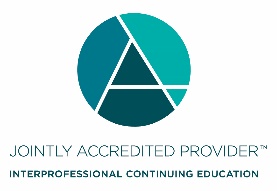 Continuing Education Credit Designation(s)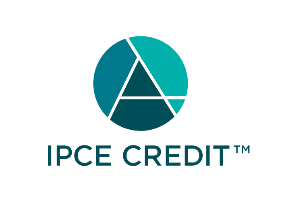 Medicine CME: Avera designates this live activity for a maximum of 1.00 AMA PRA Category 1 Credit(s)™. Physicians should claim only the credit commensurate with the extent of their participation in the activity.Successful completion of this CME activity, which includes participation in the evaluation component, enables the learner to earn credit toward the CME of the American Board of Surgery’s Continuous Certification program.  It is the CME activity provider’s responsibility to submit learner completion information to ACCME for the purpose of granting ABS credit.Nurse CE: Avera designates this activity for a maximum of 1.00 ANCC contact hour(s). Nurses should claim only the credit commensurate with the extent of their participation in the activity.Nursing PharmacotherapeuticThis activity has been approved for 1.00 pharmacotherapeutic credit(s).Pharmacy CE: Avera designates this activity for 1.00 ACPE contact hour(s). Pharmacists and pharmacy technicians should claim only the credit commensurate with the extent of their participation in the activity. Credit will be uploaded to the NABP CPE Monitor® within 30 days after the activity completion. Per ACPE rules, Avera does not have access nor the ability to upload credits requested after the evaluation closes. It is the responsibility of the pharmacist or pharmacy technician to provide the correct information (NABP ID and DOB (MMDD)) to receive credit.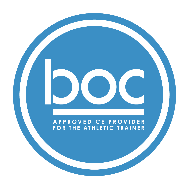 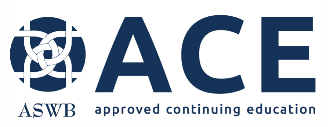 Additional Information:Feedback person for this educational activity is: kelly.boyd@avera.orgEnduring Material available from 10/01/2023 to 10/01/2025This course content was reviewed on XX/XX/XXXXDisclosure Policy:Due to the regulations required for CE credits, all conflicts of interest that persons in a position to control or influence the education must be fully disclosed to participants. In observance of this requirement, we are providing the following disclosure information: all relevant financial relationships disclosed below have been mitigated.Name of individualIndividual's role in activityName of Ineligible Company(s) / Nature of Relationship(s)Becky VandeKop, MD, SD 5467Content Expert - Committee MemberNothing to disclose - 01/04/2023Chad Thury, DOContent Expert - Committee Member, Lead PlannerNothing to disclose - 09/01/2023Thomas J Babb, PharmDCommittee Planning MemberNothing to disclose - 01/25/2023Allison 4472 Hein 4972, PharmD, PharmacistCommittee Planning MemberNothing to disclose - 05/10/2023Craig 5862 Fjeldheim, PharmDCommittee Planning MemberNothing to disclose - 09/15/2023Kelly Boyd, MSN, NurseLead PlannerNothing to disclose - 06/22/2023Rachelle Davis-R-6716, PharmD, BCACPContent Expert - Committee Member, FacultyNothing to disclose - 12/15/2022Emily Van Klompenburg, PharmD, BCACPCommittee Planning MemberNothing to disclose - 08/25/2023Denise Page, BSCommittee Planning MemberNothing to disclose - 08/24/2023